TÜRKİYE ENGELLİLER SPOR YARDIM VE EĞİTİM VAKFIYÜKSEK ÖĞRENİM ÖĞRENCİLERİ TANITIM VE BAŞVURU FORMUDÖNEMİ: 2019-2020Burs başvurusunda bulunan öğrencilerin İş Bankasında hesap açtırmış olmaları gereklidir. Hesap numarasının öğrenci adına olması, okunaklı ve doğru olarak yazılması ve hesap cüzdanının fotokopisinin bu forma eklenmesi gerekmektedir. (Hesap numarası bildirmemek başkasının adına ya da yanlış hesap numarası bildirmek elenme ve bursun kesilme nedenidir. Yanlış bildirimden doğacak sonuçların sorumluluğu öğrenciye aittir.)        Banka Adı          :  İş Bankası        Şube Adı            :        Şube Kodu         :        Hesap No           :        IBAN No             :Tesyev burs duyurusunu okudum/okuttum. Bu formda verdiğim bütün bilgilerin doğruluğunu, ekindeki belgelerin gerçeği yansıttığını, yanlış, eksik, yalan beyan verdiğim veya burs aldığım sürece burs koşullarına aykırı hareket ettiğim tespit edildiği takdirde hakkımda yapılacak her türlü işlemin sorumluluğunu ve bu hallerde bursumun kesilmesini, tarafıma ödenen bursların tamamının da yasal faiziyle birlikte geri alınmasını kabul ve beyan ediyorum.       Öğrencinin Adı Soyadı:      Tarih:       İmza:Müracaat Formuna Eklenecek Belgeler;Yüksek öğrenimine yeni kayıt yaptırmış müracaatçılar için YKS sonuç belgesinin örneği (e-Devlet veya ÖSYM’den alınabilir), kaydolunan öğretim kurumunu ve sınıfını gösteren öğrenci belgesi,Ara sınıfta okuyan müracaatçılar için öğrenim süresince aldıkları dersleri, notları ve genel not ortalamasını gösteren not dökümü belgesi (transkript) ve öğrenci belgesi,Nüfus Müdürlüğünden alınmış “Vukuatlı nüfus kayıt örneği” (Tüm aile fertlerini gösterir belge),Ailenin ikamet ettiği yerleşim yerini gösteren “Yerleşim Yeri ve Diğer Adres Belgesi” (e-Devletten alınabilir),Nüfus cüzdanı fotokopisi,2 adet fotoğraf (son altı ayda çekilmiş olmalı, arkasına ad soyad yazılmalıdır),Adli sicil kaydı (e-Devletten alınabilir),Devlet Hastanesinden alınmış, engel  % sini gösteren sağlık raporu,Anne, baba ve öğrenciye ait tapu bilgilerini gösterir belge, varsa listedeki her malın detaylı dökümü, yoksa da olmadığına ilişkin belge (e-Devletten alınmalı),Anne, baba ve öğrenci adına araç varsa araç tescil belgesi, yoksa kayıt olmadığına dair belge (e-Devletten alınabilir),Varsa anne, baba veya öğrenciye ait sosyal yardımlaşma ve dayanışma vakfından alınmış gelir tespiti belgesi ve sonuç belgesi,Çalışan anne ve babaya ait maaş veya ücret bordrosu, Çalışmayan anne ve babalar için SGK’da kayıtlı olmadıklarına ilişkin belge (e-Devletten alınabilir),Emekli anne veya baba için aylık maaşını gösteren belge (e-Devletten alınabilir),Varsa gelir ve emlak vergisi beyannamelerinin fotokopisi,Öğrenci olan kardeşi var ise öğrenci belgesi,İş Bankası hesap cüzdanının fotokopisi.Not: Form eksiksiz ve doğru bir şekilde doldurulmalıdır. Aksi takdirde değerlendirmeye alınmayacaktır.ÖĞRENCİNİN;T.C. Kimlik No’su:…………………………………………………………………………………….Adı, Soyadı:…………………………………………………………………………………….Doğum tarihi ( gün, ay, yıl ):…………………………………………………………………………………….Doğum yeri ( ilçe, il ):…………………………………………………………………………………….Uyruğu:…………………………………………………………………………………….CinsiyetiMedeni Hali:…………………………………………………………………………………….: …………………………………………………………………………………….Engel durumu ve derecesiEngeli ile ilgili kullandığı cihaz var mı? Var ise ne olduğu:…………………………………………………………………………………….: …………………………………………………………………………………….Son bitirilen okulun adı ve bitirme yılı:…………………………………………………………………………………….………………………………………………………………………….………………………………………………………………………….………………………………………………………………………………………………………………….………………………………………………………………………….………………………………………Öğrenime devam edilen üniversite                                           :……………………………………………………………………………………..Fakültesi, Bölümü,                                                                    :……………………………………………………………………………………..              ……………………………………………………………………………………………………………………………………………………………………………………………..Sınıfı,Öğrenci Numarası                                                            :……………………………………………………………………………………..Okulun bulunduğu il,ilçe                                                           :……………………………………………………………………………………..ÖSYSYılı, Puanı ve Puan türü                                                  :.…………………………………………….………………………………………               Öğrenime devam edilen üniversite                                           :……………………………………………………………………………………..Fakültesi, Bölümü,                                                                    :……………………………………………………………………………………..              ……………………………………………………………………………………………………………………………………………………………………………………………..Sınıfı,Öğrenci Numarası                                                            :……………………………………………………………………………………..Okulun bulunduğu il,ilçe                                                           :……………………………………………………………………………………..ÖSYSYılı, Puanı ve Puan türü                                                  :.…………………………………………….………………………………………               YKS sıralaması                                                                          :……………………………………………………………………………………..YKS sıralaması                                                                          :……………………………………………………………………………………..Öğrenim sırasında kalınan yer	                                                   Aile ile beraber  (  )               Yurtta (  )             Diğer (   )Diğer ise açıklama                                                                     :…………………………………………………………………………………….BABASININ;Öğrenim sırasında kalınan yer	                                                   Aile ile beraber  (  )               Yurtta (  )             Diğer (   )Diğer ise açıklama                                                                     :…………………………………………………………………………………….BABASININ;Adı, Doğum tarihi:…………………………………………………………………………………….Öğrenim durumu, Mesleği:…………………………………………………………………………………….Hayatta olup olmadığı        Evet          (  )          Hayır           (  )İş durumuÇalışıyor   (  )         Çalışmıyor   (  )  Çalışıyorsa işyeriEmekli mi? Emekli ise son görevi:…………………………………………………………………………………….:.…………………………………………………………………………………..ANNESİNİN;Adı, Doğum tarihi:…………………………………………………………………………………….Öğrenim durumu, Mesleği:…………………………………………………………………………………….Hayatta olup olmadığıEvet          (  )          Hayır            (  )İş durumuÇalışıyor   (  )         Çalışmıyor   (  )  Çalışıyorsa işyeriEmekli mi? Emekli ise son görevi:…………………………………………………………………………………….:…………………………………………………………………………………….*Form eksiksiz ve doğru bir şekilde doldurulmalıdır. AİLEVİ DURUMU;Aksi takdirde değerlendirmeye alınmayacaktır.Anne – Baba ayrı mı?Evet          (  )          Hayır            (  )Beraber oturduğunuz fertlerin sayısı:…………………………………………………………………………………….Ailenin bakmakla yükümlü olduğu yakınları var mı?                     :…………………………………………………………………………………….Kardeş sayısı, Adları,Yaşları,Öğrenim durumları (Mezun/Öğrenci):…………………………………………………………………………………….………………………………………………………………………….………………………………………………………………………….……………………………………..………………………………………………………………………….………………………………………………………………………….……………………………………..………………………………………………………………………….………………………………………………………………………….……………………………………..………………………………………………………………………….………………………………………………………………………….……………………………………..İLETİŞİM BİLGİLERİ; Öğrenim sırasında kaldığınız ikametgahAdresiniz ve sabit telefon no:…………………………………………………………………………………….…………………………………………………………………………………………………………………………………………………………………………………………….…………………………………………………………………………………………………………………………………………………………………………………………….Aile ikametgah adresi ve sabit telefon no:…………………………………………………………………………………….……………………………………………………………………………………………………………………………………………………………………………………………..……………………………………………………………………………………………………………………………………………………………………………………………..E-mail adresi (zorunlu):…………………………………………………………………………………….Cep Telefonları         Kendisi:…………………………………………………………………………………….         Annesi:…………………………………………………………………………………….         Babası:…………………………………………………………………………………….Hakkınızda referans (bilgi) verebilecek kişiler (zorunlu)Adı SoyadıTelefon………………………………………………………………………………………………………………………………………………………………………………Adı SoyadıTelefon………………………………………………………………………………………………………………………………………………………………………………MALİ DURUM BİLGİLERİ;Ailenin oturduğu ev kendilerine mi ait?Evet          (  )          Hayır            (  )Aileye ait ise değeri, Kira ise kira tutarı:…………………………………………………………………………………….Aileye ait diğer gayrimenkuller ve değeri:…………………………………………………………………………………….Aileye Ait Otomobil Var mı?Evet          (  )          Hayır            (  )Var ise Modeli ve Yılı:…………………………………………………………………………………….Babanın aylık net geliri( Vefat etmiş ise bağlanan aylık geliri ):…………………………………………………………………………………….Annenin aylık net geliri ( Vefat etmiş ise bağlanan aylık geliri ):…………………………………………………………………………………….Ailenin başka geliri var mı? Varsa miktarı ve ne geliri olduğu:…………………………………………………………………………………….Aile herhangi bir kurum veya şahıstan yardım alıyor mu?Evet          (  )          Hayır            (  )Alıyorsa kurumun adı ve tutarı:…………………………………………………………………………………….Burs talep eden öğrencinin herhangi bir şahsi geliri
var mı, ücret, özürlü aylığı, burs veya kredi alıyor mu?Evet          (  )          Hayır            (  )Evet ise açıklama:…………………………………………………………………………………….Öğrenim sırasında kalınan yer için kiraödeniyor mu?                                                                            Evet          (  )          Hayır           (  )Ödeniyorsa tutarı                                                                      :…………………………………………………………………………………….*Form eksiksiz ve doğru bir şekilde doldurulmalıdır. Aksi takdirde değerlendirmeye alınmayacaktır.DİĞER BİLGİLERİ;Öğrenim sırasında kalınan yer için kiraödeniyor mu?                                                                            Evet          (  )          Hayır           (  )Ödeniyorsa tutarı                                                                      :…………………………………………………………………………………….*Form eksiksiz ve doğru bir şekilde doldurulmalıdır. Aksi takdirde değerlendirmeye alınmayacaktır.DİĞER BİLGİLERİ;Hobileriniz                                              :…………………………………………………………………………………….Son okuduğunuz kitap ve yazarı:…………………………………………………………………………………….Spor yapıyor musunuz, dereceleriniz var mı? :…………………………………………………………………………………….Sosyal faaliyetleriniz nelerdir?:…………………………………………………………………………………….Vakfımız hakkında neler biliyorsunuz                                      :…………………………………………………………………………………….……………………………………………………….……………………………………………………….……………………………………………………………………………Vakfımız hakkında neler biliyorsunuz                                      :…………………………………………………………………………………….……………………………………………………….……………………………………………………….……………………………………………………………………………Vakfımızın faaliyetlerine ne kadar zaman ayırabilirsiniz?       :…………..……………………………………………………………………….Vakfımızın faaliyetlerine ne kadar zaman ayırabilirsiniz?       :…………..……………………………………………………………………….Belirtmek istediğiniz özel durumlarınız                                   :…………………………………………………………………………………….Belirtmek istediğiniz özel durumlarınız                                   :…………………………………………………………………………………….…………………………………………………………………………………………………………………………………………………………………………………………….…………………………………………………………………………………………………………………………………………………………………………………………….…………………………………………………………………………………………………………………………………………………………………………………………….…………………………………………………………………………………………………………………………………………………………………………………………….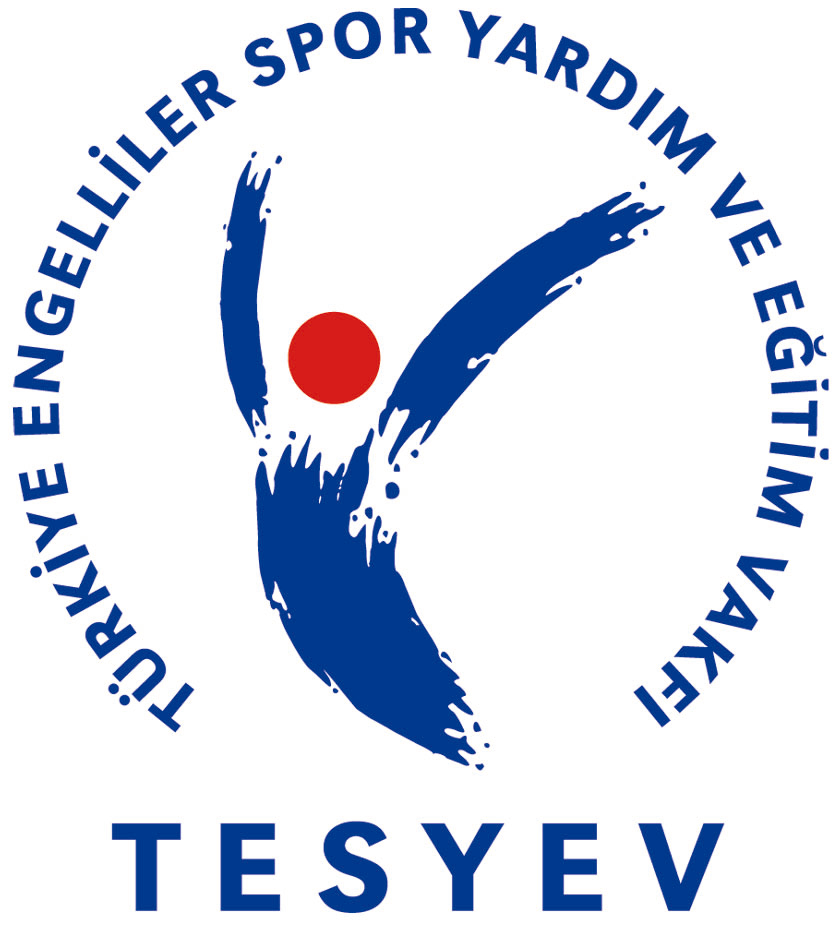 